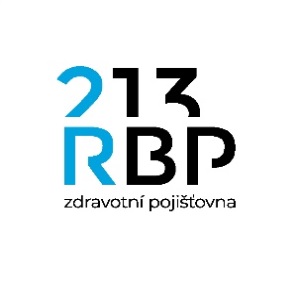 SMLOUVA O PROVEDENÍ REKLAMY číslo …........................uzavřená mezi:DIAMO, státní podnikse sídlem: 		Máchova 201, 471 27 Stráž pod Ralskemtýká se:		odštěpného závodu HBZS, Lihovarská 1199/10, Radvanice, 716 00 Ostravajednající: 		xxxxxxx zapsána v obchodním rejstříku Krajského soudu v Ústí nad Labem, vložka AXVIII 520IČ: 			000 02 739DIČ:			CZ 00002739bankovní spojení: 	xxxxxxxčíslo účtu: 		xxxxxxxoprávněni k jednání:  xxxxxxx(dále jen „zajistitel“)aRBP, zdravotní pojišťovna	se sídlem:		Michálkovická 967/108, Slezská Ostrava, 710 00 OstravaIČO: 			47673036DIČ: 			CZ47673036, není plátce DPHzapsaná v obchodním rejstříku vedeném KS v Ostravě, oddíl AXIV, vložka 554jednající:		Ing. Antonínem Klimšou, MBA, výkonným ředitelembankovní spojení:	xxxxxxxčíslo účtu:		xxxxxxxoprávněni k jednání: 	xxxxxxx(dále jen „objednatel“)(ve smlouvě společně dále jen „smluvní strany“)I. Prohlášení o způsobilostiSmluvní strany prohlašují, že jsou způsobilé uzavřít tuto smlouvu, stejně jako způsobilé nabývat v rámci právního řádu vlastním právním jednáním práva a povinnosti.II. Předmět smlouvyPředmětem smlouvy je propagace objednatele umístěním reklamního banneru s logem objednatele o rozměru 0,4 x  na bocích dvou vozidel rychlé záchranné služby, jednoho převozového vozidla na dopravu nemocných a raněných a tří záchranářských výjezdových vozidel zajistitele.Reklama bude prováděna v období od 01.04.2022 do 31.03.2023.III. Cena a platební podmínkyCena za služby uvedené v čl. II. je stanovena dohodou ve výši 90.000,00 Kč vč. 21 % DPH za uvedené období. Úhradu provede objednatel bezhotovostní platbou ve dvou splátkách na účet dodavatele na základě daňového dokladu vystaveného zajistitelem, a to do 30-ti dnů ode dne doručení daňového dokladu objednateli. Jednotlivé daňové doklady budou vystaveny nejdříve dne:01.05.2022 na částku		67.750,00 Kč vč. DPH a01.01.2023 na částku 		22.250,00 Kč vč. DPH.V případě prodlení objednatele s úhradou fakturované částky zavazuje se objednatel uhradit zajistiteli úrok z prodlení ve výši 0,01% z dlužné částky za každý den prodlení.V případě, že zaviněním zajistitele nebude realizován předmět smlouvy dle článku II., je objednatel oprávněn požadovat po zajistiteli smluvní pokutu ve výši 5.000,00 Kč. Zaplacením smluvní pokuty není dotčeno právo objednatele na případnou náhradu škody. V. Závěrečná ustanoveníTato smlouva je vyhotovena ve dvou originálech, z nichž každá ze smluvních stran obdrží po jednom. Platnosti a účinnosti pak nabývá dnem jejího podpisu poslední ze smluvních stran.Smlouvu lze měnit či doplňovat pouze v písemné formě číslovanými dodatky.Smluvní vztahy neupravené touto smlouvou se řídí ustanoveními zákona č. 89/2012 Sb. – občanský zákoník.Zajistitel se zavazuje předat objednateli fotodokumentaci (lze i elektronicky), z nichž bude patrné, že reklama objednatele byla realizována, a to nejpozději do 30.04.2021.Zajistitel prohlašuje, že ke dni uzavření této smlouvy vůči němu není vedeno řízení dle zákona č. 182/2006 Sb., o úpadku a způsobech jeho řešení (insolvenční zákon), ve znění pozdějších předpisů, a zároveň se zavazuje objednatele o všech skutečnostech o hrozícím úpadku bezodkladně informovat. Objednatel pro účely efektivní komunikace se zajistitelem a případně pro účely plnění smlouvy či svých zákonných povinností v nezbytném rozsahu shromažďuje a zpracovává osobní údaje subjektů údajů uvedených v této smlouvě či se jinak podílejících na plnění této smlouvy. Osobní údaje jsou zpracovávány po dobu, po kterou tyto subjekty údajů plní role a úkoly související s touto smlouvou, a to v průběhu účinnosti této smlouvy a dobu nutnou pro vypořádání práv a povinností ze smlouvy a dále po dobu nutnou pro jejich uchovávání v souladu s příslušnými právními předpisy. Zajistitel se zavazuje tyto subjekty údajů o zpracování informovat a předat jim informace v Zásadách zpracování osobních údajů pro dodavatele a další osoby dostupných na internetové adrese https://www.rbp213.cz/cs/ochrana-osobnich-udaju-gdpr/a-125/.Smluvní strany prohlašují, že smlouva byla uzavřena na základě jejich pravé a svobodné vůle, prosté omylu, že byly s obsahem smlouvy seznámeny, souhlasí s ním a na důkaz toho připojují v závěru své podpisy.V Ostravě dne 						V Ostravě dne……………………….……………	 			…………………………….                  Xxxxxxx						Ing. Antonín Klimša, MBA 	      Xxxxxxx						       výkonný ředitel